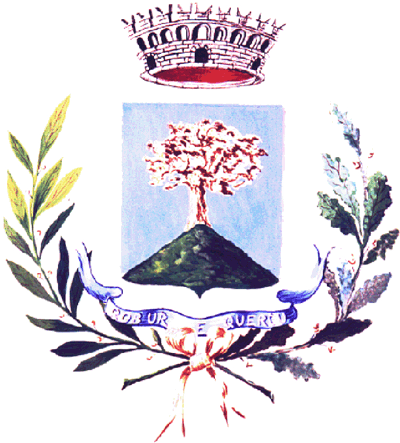 COMUNE DI MONTE ROMANOSettore Tecnico-UrbanisticaISTANZA - MODELLO A/01AUTORIZZAZIONE PAESAGGISTICA - ART. 146 D.LGS 42/2004PROCEDURA ORDINARIAApplicaremarca da bolloAL COMUNE DI MONTE ROMANO	    Settore Tecnico-Urbanistica   P.zza Plebiscito, 2 - 01010 Monte Romano VTIl/la sottoscritto/a               nata a           Prov.     il              residente in                Prov. via                     n.      cap       Domicilio nella Regione Lazio ove inviare le comunicazioni:□	presso l’indirizzo di residenza sopra riportato;	presso il tecnico incaricato, ai recapiti indicati nella dichiarazione asseverata del progettista:c/o Geom./Arch./Ing.                – Via               n.          – cap             Luogo               Prov.□	presso altro domicilio (indicare nome, via/p.zza cap città prov.) c/o ________________________________________________________________________________________________________________In qualità di proprietario dell’immobile sito in                 Prov.       via           n.   , distinto in catastoal foglio       particella            subCHIEDEl’autorizzazione ai sensi dell’art.146 del Decreto Legislativo n.42 del 22/10/2004 e s.m.i., secondo:    procedura ordinariaper la realizzazione delle opere di seguito descritte ed indicate nella documentazione a corredodella presente: (descrizione sommaria del ’intervento) ________________________________________________________________________________________________________________________, quale interventoricompreso nelle	funzioni amministrative subdelegate	al Comune ai sensi del co.1 art.1 della Leggeregionale n.8 del 03/07/2012a tal fine DICHIARA che l’immobile risulta vincolato/parzialmente vincolato ai sensi: 	art.134 co.1 lett.a) e art.136 D.Lgs.42/04 con D.M.      /  / 	art.134 co.1 lett.b) e art.142 co.1 lett._________________del D.Lgs.42/04	art.134 co.1 lett.c) D.Lgs.42/04 immobili/aree individuati dal PTPR (specificare) ______________________inoltre DICHIARA che gli immobili (manufatti ed aree) interessati dall’intervento:	non sono ricompresi e/o riconducibile a beni culturali come definiti all’art.10 Parre II del D.Lgs.42/2004	sono ricompresi/riconducibili a beni culturali di cui art.10 D.Lgs.42/2004 dichiarati con (estremi delprovvedimento di dichiarazione del ’interesse culturale)	_____________________ ed, in quanto tali, soggetti adautorizzazione ai sensi dell’art.21 del D.Lgs.42/2004Autorizzazione Paesaggistica art.146 D.Lgs.42 /2004 –Procedura ordinaria 1/7SI ALLEGANO I SEGUENTI DOCUMENTI (spuntare le caselle della documentazione prodotta)1.2.3.4.5.6.7.8.9.10.11. 	Titolo di proprietà (o altro documento attestante la titolarità; atto di approvazione in caso di opere pubbliche) – n. 1 copia	Dichiarazione asseverata – modello A/02 conformità/legittimità urbanistico-paesaggistica – n.1 copia	Dichiarazione sostitutiva – modello A/03 sulla preesistenza – n.1 copia	Relazione Paesaggistica – n.5 copie	Elaborato grafico di progetto - n.5 copie	Parere della Soprintendenza archeologica (se dovuto e se già acquisito) – n.2 copie *	Delega del proprietario o avente titolo alla presentazione/ritiro dell’istanza/provvedimento – n. 1 copia	Provvedimento di autorizzazione ai sensi dell’art.21 del D.Lgs.42/2004 (se dovuto e se già acquisito) – n. 2 copie	Altro (specificare) ________________________________________________________________	Marca da bollo da apporre sul provvedimento finale al termine del procedimento.	Copia bonifico bancario attestante il pagamento dei diritti di segreteria/istruttori indicando nella causale “diritti di segreteria e di istruttoria per istanza di autorizzazione paesaggistica” , pari ad € 450,00 (euro quattrocentocinquanta/00) su IBAN: IT02N0832773170000000001073* Nel caso debba essere acquisito il parere della competente Soprintendenza Archeologica è necessarioprodurre n. 2 (due) copie ulteriori della Relazione Paesaggistica, della documentazione fotografica edell’elaborato grafico.L’incompletezza della pratica nella documentazione e/o nel numero di copie necessario, o il mancatoriscontro di quanto prodotto con l’elenco di cui sopra, non consente la procedibilità della stessa.INFORMATIVA AI SENSI DEL D.LGS 196/2003, il sottoscritto dichiara di essere informato che i dati personali contenuti nella presente istanza sono raccolti econservati presso gli archivi cartacei e informatizzati del Comune di Tarquinia, secondo le prescrizioni inerenti la sicurezza del D.Lgs.96/2003; il conferimentodei dati è obbligatorio ed è finalizzato al o svolgimento del e funzioni istituzionali previste dal D.Lgs.42/2004. I dati conferiti potranno essere comunicati edif usi, anche per via telematica, per le stesse finalità di carattere istituzionale, comunque nel rispetto dei limiti previsti dall’art.19 del D.Lgs.196/2003.L’interessato può sempre rivolgersi al Titolare o al Responsabile del trattamento dei dati del ’Ente, anche per il tramite di un incaricato, per esercitare i dirittiprevisti dal ’art.7 del D.Lgs.196/2003.Data       / /Firma del RichiedenteDocumento di riconoscimento: tipo       n.          rilasciata il        /    /dal Comune di        (   )   (fotocopia allegata)Autorizzazione Paesaggistica art.146 D.Lgs.42 /2004 –Procedura ordinaria 2/7COMUNE DI MONTE ROMANO Settore Tecnico-UrbanisticaDICHIARAZIONE ASSEVERATA	- modello A/02AUTORIZZAZIONE PAESAGGISTICAART. 146 D.LGS 42/2004Il sottoscritto             nato a             Prov.       il     //        iscritto al Collegio/Ordine dei           di con il n.          con studio a       Prov.      via            n.        cap      recapito tel.                ,in qualità di tecnico progettista incaricato per i lavori oggetto della presente domanda di Autorizzazione Paesaggistica.redige, ai sensi dell’art.76 del D.P.R. 445/2000 e s.m.i., la seguente dichiarazione di conformitàallegata all’istanza presentata ai sensi dell’art.146 del D.Lgs.42/2004 ed ai sensi della L.R. 13/1982 e s.m.i.ASSEVERA1. che il progetto, le opere, gli interventi previsti consistono in:                                 , come meglio rappresentato nell'elaborato grafico allegato alla presente2. che l’intervento sopra descritto è ricompreso nelle funzioni amministrative subdelegate al Comune ai sensidella lett.     corrispondente):art.1 della Legge regionale n.8 del 22 giugno 2012 in quanto trattasi di (barrare la casella□	interventi di manutenzione ordinaria, straordinaria, di restauro e risanamento conservativo come definitidall’art.3, co.1, lett. a) b) c) del DPR 380/2001□	interventi da eseguirsi in zone di completamento, definite zone B dal D.M. 2 aprile 1968 o ad esse assimilate□	varianti al progetto approvato che non abbiano natura di di variazioni essenziali come definite dall’art.17della L.R. 11 agosto 2008 n. 15□	interventi, comprese le opere di urbanizzazione primaria, da realizzare in esecuzione degli strumentiurbanistici attuativi comunque denominati, per i quali sia rilasciato preventivo parere paesaggisticofavorevole e per i quali i medesimi piani contengano i tipi edilizi in scala non inferiore a 1:200□	installazione su edifici esistenti, con esclusione delle zone A, come definite dal Dm 2/4/1968, o ad esseequiparate, di pannelli solari, termici e fotovoltaici, anche se di superficie superiore a 25 mq□	opere che costituiscono pertinenze ed impianti tecnologici al servizio di edifici già esistenti□	posa in opere di nuove condotte di fognature, condotte idriche, reti urbane di distribuzione gas interrate, dilinee elettriche a tensione non superiore a 20 KV ovvero, se interrate, di qualunque tensione, nonché dicabine elettriche e per telecomunicazioni□	interventi di cui alla L.R. n.13/2009 e s.m.i., per il recupero dei sottotetti□	interventi di cui agli artt. 3, 3bis, 3 ter, 4 e 5 della L.R, 21/2009 e s.m.i. (Piano Casa), limitatamente a quellirealizzabili previa denuncia inizio attivitàAutorizzazione Paesaggistica art.146 D.Lgs.42 /2004 –Procedura ordinaria 3/73. che l’intervento ricade nella seguente disciplina urbanistica comunale:P.R.G. vigente approvato	Zona disciplinata nelle N.T.A.:con D.G.R. n. 183 del 20/01/1984 Sottozona art_____ Per la quale è previsto: vedi N.T.A.Variante al P.R.G. adottata/approvatacon ___________________________ del _______Zona ___________Sottozona ________disciplinata nelle N.T.A.:art_______Per la quale è previsto: ________________________________________________________________Piano attuativo (specificare) ______________ approvatocon ___________________________ del _________Zona ___________Sottozona ________disciplinata nelle N.T.A.:art_______Per la quale è previsto: ________________________________________________________________Altro (specificare) ______________________ approvatocon ___________________________ del _________Zona ___________Sottozona ________disciplinata nelle N.T.A.:art_______Per la quale è previsto: ________________________________________________________________4. che la su indicata disciplina urbanistica dispone quanto segue (riempire i campi pertinenti):obbligo del preventivo piano attuativo	SIDestinazione d’uso di piano                      mcNOif: mc/mq altroIt: mc/mqVolumetria ammissibileIndici e parametrin.piani f.t.: Lotto min.:H max: ml lotto di progetto:5.che l’intervento interessa immobili/aree di notevole interesse pubblico ai sensi della lett a) co.1 art.134 edart.136 del D.Lgs 42/04 in quanto ricompreso in Vincolo Dichiarativo di cui:D.M.      //D.M.      //D.M     //Altro provvedimento:_________________6.	che l’intervento ricade in area tutelata per legge ai sensi della lett.b) co1 art.134 e art.142 del D.Lgs 42/04 inquanto ricompreso in vincolo ricognitivo di legge di cui:Lett. a) art.142	I territori costieri compresi in una fascia del a profondità di 300 metri dal a battigia, anche per iterreni elevati sul mare;Lett. b) art.142	I territori contermini ai laghi compresi in una fascia del a profondità di 300 metri dal a battigia,Lett. c) art.142anche per i terreni elevati sui laghi;I fiumi, i torrenti, i corsi d’acqua iscritti negli elenchi previsti dal testo unico del e disposizioni dilegge sul e acque ed impianti elettrici, approvato con regio decreto 11 dicembre 1933, n.1775, e lerelative sponde o piedi degli argini per una fascia di 150 metriLett. f) art.142	I parchi e le riserve nazionali o regionali, nonché i territori di protezione esterna dei parchi;I territori coperti da foreste e da boschi, ancorché percorsi o danneggiati dal fuoco, e sottoposti aLett. g) art.142vincolo di rimboschimento, come definiti dal ’articolo 2, commi 2 e 6, del decreto legislativo 18maggio 2001, n.227;Lett. h) art.142	Le aree assegnate al e università agrarie e le zone gravate da usi civici;Lett. i) art.142	Le zone umide incluse nel ’elenco previsto dal d.P.R. 13 marzo 1976, n.448;Lett. m) art.142	Le zone di interesse archeologico7.	che l’intervento interessa immobili/aree tipizzati	dal Piano Paesaggistico ai sensi della lett.c co1 art.134D.Lgs 42/04 in quanto ricompreso in Vincolo Ricognitivo di cui:Insediamenti urbani storici e territori contermini compresi in una fascia della profondità di 150 metri (artt.59 e 60L.R.38/99 L.R.27/2991)Beni puntuali diffusi, testimonianza dei caratteri identitari archeologici e storici e relativa fascia di rispetto di 100 metriBeni lineari, testimonianza dei caratteri identitari archeologici e storici e relativa fascia di rispetto di 100 metriBeni puntuali e lineari diffusi, testimonianza dei caratterio identitari vegetazionali, geomorfologici e carsico-ipogeo confascia di rispetto di 50 metriAltri (specificare) _________________________________________________________Autorizzazione Paesaggistica art.146 D.Lgs.42 /2004 –Procedura ordinaria 4/78.	che, a seguito dell’accertamento dei beni Paesaggistici di cui precedenti punti, l’area interessata dal progettorisulta soggetta alle seguenti norme dei piani paesaggistici:P.T.P. vigente n. 2Litorale Nordclassificata come zona:	normata dall’art._____________________delle N.T.A che prevede: P.T.P.R. adottatoDGR n.556/2007e n.1025/2007DISCIPLINA DI TUTELA, D’USO EVALORIZZAZIONE DEI PAESAGGI(se sussiste vincoli punto 5)MODALITÀ DI TUTELA DELLE AREETUTELATE PER LEGGE(se sussiste vincolo punto 6)MODALITÀ DI TUTELA DEGLI IMMOBILIE DELLE AREE INDIVIDUATI DAL PTPR(se sussiste vincolo punto 7)normata al Capo II delle Norme, dall’art._____ delle N.T.Anormata al Capo III delle Norme, dall’art.____ delle N.T.Anormata al Capo IV delle Norme, dall’art._____delle N.T.A9. che l’interventointeressa /non interessa immobili/aree che costituiscono bene culturale ai sensicomma 3 art.10 del D.Lgs.42/2004, di cui seguente dichiarazione art.13 del D.Lgs.42/2004:D.M. (indicare estremi) ___________________Altro provvedimento (specificare): _________________oggetto dell’autorizzazione art.21 del D.Lgs. 42/2004 (nel caso di Bene Culturale)rilasciata in data ______________n. ______________ da _______________________________________10.	che in merito all’intervento oggetto della presente richiesta:non sussistono precedenti autorizzazioni ex art.7 legge 1497/39 o pareri ex legge 47/85 e 724/94 e326/03 in caso di sanatoriasussiste precedente autorizzazione ex art.7 legge 1497/39 del _______________ n._____________  ,rilasciata da ____________________________________________________________________sussiste precedente parere ex legge 47/85 e 724/94 e 326/03 del _________________ n._________ ,rilasciata da_____________________________________________________________________11.	che l’esistente/costruendo fabbricato è stato realizzato a seguito di:di rilascio di titolo edilizio (specificare)________________________________________________autorizzazione ai sensi dell’art.146 del D.Lgs 42/04 (già art.7 Legge 1497/39) del _________ n.____,rilasciata da ____________________________________________________________________parere ex legge 47/85 e 724/94 e 326/03 del ___________________ n._________ ,rilasciata da _____________________________________________________________________senza titolo edilizio in quanto:□	precedente all’istituto dei titoli abilitativi edilizi□	trattasi di area non costruita□	altro (specificare) ___________________________________________________________senza autorizzazione/parere paesistico in quanto;□	precedente all’apposizione del vincolo□	trattasi di area non costruita□	altro (specificare) ___________________________________________________________12.	che l’esistente/costruendo fabbricato è stato oggetto di interventi successivi all’edificazione e/o divarianti all’originario progetto assentito, oggetto dei titoli abilitativi e delle autorizzazione/pareri paesistici diseguito elencati:- specificare tipo (licenza/concessione/ permesso/ DIA/ SCIA/ etc.), riportare numero e data:- specificare tipo (autorizzazione/parere paesaggistico) riportare numero, data ed ente competente:Autorizzazione Paesaggistica art.146 D.Lgs.42 /2004 –Procedura ordinaria                                                                                                                                                                                     5/713.	altro: __________________________________________________________________________________________________________________________________________________________________DICHIARA INOLTRE14.	che il progetto è stato redatto in conformità a quanto stabilito dagli strumenti urbanistici vigenti (generaleed attuativo), e non in contrasto con quelli adottati, nonché al Regolamento Edilizio Comunale ed alledisposizioni legislative nazionali e regionali in materia di opere edilizie, nonché conforme/compatibile allenorme e discipline di tutela sopra indicate;15.	che le preesistenze sono state legittimamente realizzate in conformità ai titoli/provvedimenti riportatinella presente dichiarazione asseverata e che le preesistenze oggetto dell’intervento hanno la seguentedestinazione d’uso (specificare per ogni immobile ricompreso nell’area d’intervento specificando foglio e particella  catastale):16.	che la documentazione a corredo dell’istanza indica lo stato del bene paesaggistico interessato, nella suaconsistenza reale attuale, alla data di presentazione della presente domanda, nonché gli elementi divalore paesaggistico in esso presenti, gli impatti sul paesaggio delle trasformazioni proposte e gli elementi dimitigazione e di compensazione necessari, come disposto dal D.P.C.M. 12/12/2005;Data     / /Firma e timbro del tecnico incaricato________________________________N.B.	LA PRESENTE DOCHIARAZIONE DEVE RISULTARE COMPLETA IN TUTTI I CAMPI PREDISPOSTI, BARRANDOQUELLI NON PERTINENTI; LA MANCATA COMPILAZIONE DEI CAMPI VERRÀ INTESA COME DICHIARAZIONE DIINSUSSISTENZA E/O NON PERTINENZA DEI DATI RICHIESTI AL FINE DELLE VERIFICHE ISTRUTTORIE.INFORMATIVA AI SENSI DEL D.LGS 196/2003, il sottoscritto dichiara di essere informato che i dati personali contenuti nella presente istanza sono raccolti econservati presso gli archivi cartacei e informatizzati del Comune di Tarquinia, secondo le prescrizioni inerenti la sicurezza del D.Lgs.96/2003; il conferimentodei dati è obbligatorio ed è finalizzato al o svolgimento del e funzioni istituzionali previste dal D.Lgs.42/2004. I dati conferiti potranno essere comunicati edif usi, anche per via telematica, per le stesse finalità di carattere istituzionale, comunque nel rispetto dei limiti previsti dall’art.19 del D.Lgs.196/2003.L’interessato può sempre rivolgersi al Titolare o al Responsabile del trattamento dei dati del ’Ente, anche per il tramite di un incaricato, per esercitare i dirittiprevisti dal ’art.7 del D.Lgs.196/2003.Data      /  /Firma del richiedente _________________________________Firma del proprietario _______________________________(se diverso dal richiedente e/o se comproprietario)Autorizzazione Paesaggistica art.146 D.Lgs.42 /2004 –Procedura ordinaria 6/7COMUNE DI MONTE ROMANO Settore Tecnico-UrbanisticaDICHIARAZION SOSTITUTIVA – MODELLO A/03AUTORIZZAZIONE PAESAGGISTICAART. 146 D.LGS 42/2004In allegato alla richiesta di autorizzazione paesaggistica presentata ai sensi del ’art.146 del D.Lgs.42/2004 e s.m.i.e della leggeregionale 13/1981 e s.m.i., con la presente redatta ai sensi del ’art.47 del D.P.R. 445/2000 e s.m.i., consapevole del e conseguenzegiuridiche e del e sanzioni penali in caso di dichiarazioni non veritiere e falsità negli atti, come previsto dagli artt.75 e 76 delD.P.R.445/2000,Il/la sottoscritto/a                      in qualità di proprietario dell’immobile oggetto della presente richiesta di autorizzazione paesaggisticaDICHIARA1. Che l’immobile per il quale si chiede l’autorizzazione ai sensi dell’art.146 del D.Lgs 42/04, sito nel territoriodel Comune di               in via                      n.    , foglio        p.lla             sub□	non è stato oggetto di precedenti autorizzazioni-pareri paesaggistiche e/o titoli edilizi ovvero relativiannullamenti da parte delle autorità competenti□	è stato oggetto di precedenti autorizzazioni-pareri e/o titoli edilizi e/o annullamenti da parte delleautorità competenti di seguito riportati:   - atto/provvedimento (determina, concessione, permesso etc.) 2. Che l’immobile preesistente è stato realizzato in conformità agli assensi/titoli, comunquedenominati, rilasciati e sopra riportati.3. Che sull’immobile oggetto dell’intervento o sua porzione,□	non sono state eseguite opere in assenza della dovuta autorizzazione/titolo□	è stata presentata istanza di condono/sanatoria in data _____________ n.____________, accolta con ilseguente	provvedimento con esito positivo (citare gli estremi del a concessione in sanatoria o altro):_______________________________________________________________________________Data      / /Firma del dichiarante ……………………………….Autorizzazione Paesaggistica art.146 D.Lgs.42 /2004 –Procedura ordinaria 7/7